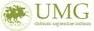 CALENDARIO ESAMI PROVVISORIO Sessione SETTEMBRE/OTTOBRE  A.A. 2015-2016Corso di Laurea in Scienze Motorie ( Classe 33)Le prenotazioni potranno essere effettuate, a partire da subito e almeno 7 giorni prima della data fissata per l'appello tramite il sistema di prenotazione on-line (link: http://w3.ced.unicz.it/prenotesami/) .  Il calendario sarà aggiornato in relazione all’arrivo delle date mancanti od eventuali necessità.Aggiornato all’11 luglio 2016Il calendario è suscettibile a variazioni a seguito dell'aggiornamento per le date mancanti o per altre necessità. Si raccomanda di seguire per eventuali aggiornamenti quanto riportato nella sezione “avvisi” e “calendario esami “ del portale dell’Ateneo e di segnalare gli esami non calendarizzati di cui si è in debito a scienzemotorie@unicz.itSi prega di indicare in fase di prenotazione un proprio indirizzo e-mail valido, al fine di ricevere eventuali comunicazioni.Eventuali richieste di materie a scelta dovranno essere effettuate nell’ambito dell’offerta delle Professioni Sanitarie e nell’ambito dell’offerta delle Attività formative a scelta dello studente del CdL in Scienze Motorie e Sportive L22* Salvo variazioni che verranno rese note sul portale.DataOrarioAnnoInsegnamentoAulaSede1°Sociologia applicata alle Scienze MotorieEinaudi*1°Sociologia applicata alle Scienze MotorieEinaudi*12/09/1612,001°Anatomia UmanaEinaudi*10/10/1612,001°Anatomia UmanaEinaudi*1°C.I. Bioenergetica delle attività motorieEinaudi*1°C.I. Bioenergetica delle attività motorieEinaudi*19/9/169,301°C.I. Pedagogia e didatticaEinaudi*10/10/169,301°C.I. Pedagogia e didatticaEinaudi*1°C. I. Teoria, metodologia delle attività motorie e sportiveEinaudi*1°C. I. Teoria, metodologia delle attività motorie e sportiveEinaudi*1°C.I. PsicologiaEinaudi*1°C.I. PsicologiaEinaudi*1°InformaticaEinaudi*1°IngleseEinaudi*1°IngleseEinaudi*6/9/169,302°Igiene generale ed applicata alle scienze motorieEinaudi*11/10/169,302°Igiene generale ed applicata alle scienze motorieEinaudi*9/9/169,002°Fisiologia Umana e dello SportEinaudi*12/10/169,002°Fisiologia Umana e dello SportEinaudi*7/9/1614,302°Sport individualiEinaudi*14/10/1614,302°Sport individualiEinaudi*2°Sport di squadraEinaudi*Sport di squadraEinaudi*2°Attività motoria per l'età evolutiva, adulta ed anzianaEinaudi*Attività motoria per l'età evolutiva, adulta ed anzianaEinaudi*2°Attività motorie ricreativeEinaudi*Attività motorie ricreativeEinaudi*6/9/169,302°C.I. Organizz. e gestione delle attività sportiveEinaudi*11/10/169,302°2°C.I. Elementi di dirittoEinaudi*2°C.I. Elementi di dirittoEinaudi*6/9/1611,003°C.I. Scienze mediche applicate alle attiv. mot. e sportiveEinaudi*6/10/1111,003°C.I. Scienze mediche applicate alle attiv. mot. e sportive14/9/1615,303°Attività Motoria Preventiva e CompensativaEinaudi*5/10/1615,30Einaudi*7/9/1614,303°Attività motoria per portatori di handicapEinaudi*14/10/1614,303°Attività motoria per portatori di handicapEinaudi*3°Metodi di valutaz. Motoria ed attitud. dello sportEinaudi*3°Metodi di valutaz. Motoria ed attitud. dello sportEinaudi*15/9/169,303°Sport NatatoriEinaudi*12/10/169,303°Sport NatatoriEinaudi* 8/9/1611,003°C. I. Malattie dell'appar. Locom.Einaudi*13/10/1611,003°C. I. Malattie dell'appar. Locom.Einaudi*3.V.O.Ortopedia Traumatologia e RiabilitazioneEinaudi*3.V.O.Ortopedia Traumatologia e RiabilitazioneEinaudi*V.O.Storia e Diritto dello SportEinaudi*V.O.Storia e Diritto dello Sport6/9/169,301°  V.O.C.I. STATISTICA, FISICA, SOCIOLOGIA APPLICATE ALLE SCIENZE MOTORIEEinaudi*11/10/169,301°  V.O.C.I. STATISTICA, FISICA, SOCIOLOGIA APPLICATE ALLE SCIENZE MOTORIEEinaudi*